MEMBERSHIP APPLICATION FORM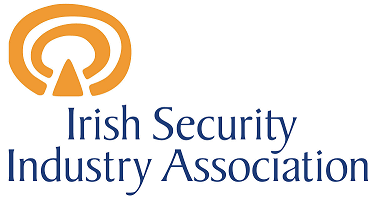 (Business Affiliate)(Please complete using block capitals)Registered Company Name:Business Trading Name:	Registered CRO No.:					Trade commenced:Business Address: Registered Office:Business Activities:Telephone: 							FAX:Email:	Website Address:Vat Registration Number					Tax Clearance 	     Yes	           No	Insurance Cover (attach copy schedule)	Bank Sorting Code:                                  -                  -Account Number:                     MEMBERSHIP APPLICATION FORM(Business Affiliate)(Continued)Specific Products / Services relative to the Security IndustryPlease attach examples / brochures / photographsDeclarationI/We certify that the foregoing information is correct to the best of my/our knowledge.  If this application is approved I/We agree to observe the rules and bye-laws of the Association and to participate actively in all lawful activities, to the advancement and growth of the Association, as may be required from time to time.I/We will indemnity the Association against any claim for loss or damage resulting from services / products supplied to your membership by me/us.NamePositionSignedDate	The completed application form, together with a non-refundable application fee of €150 +Vat 23% should be forward to the ISIA, Chase House, City Junction Business Park, Northern Cross, Malahide Road, Dublin 17